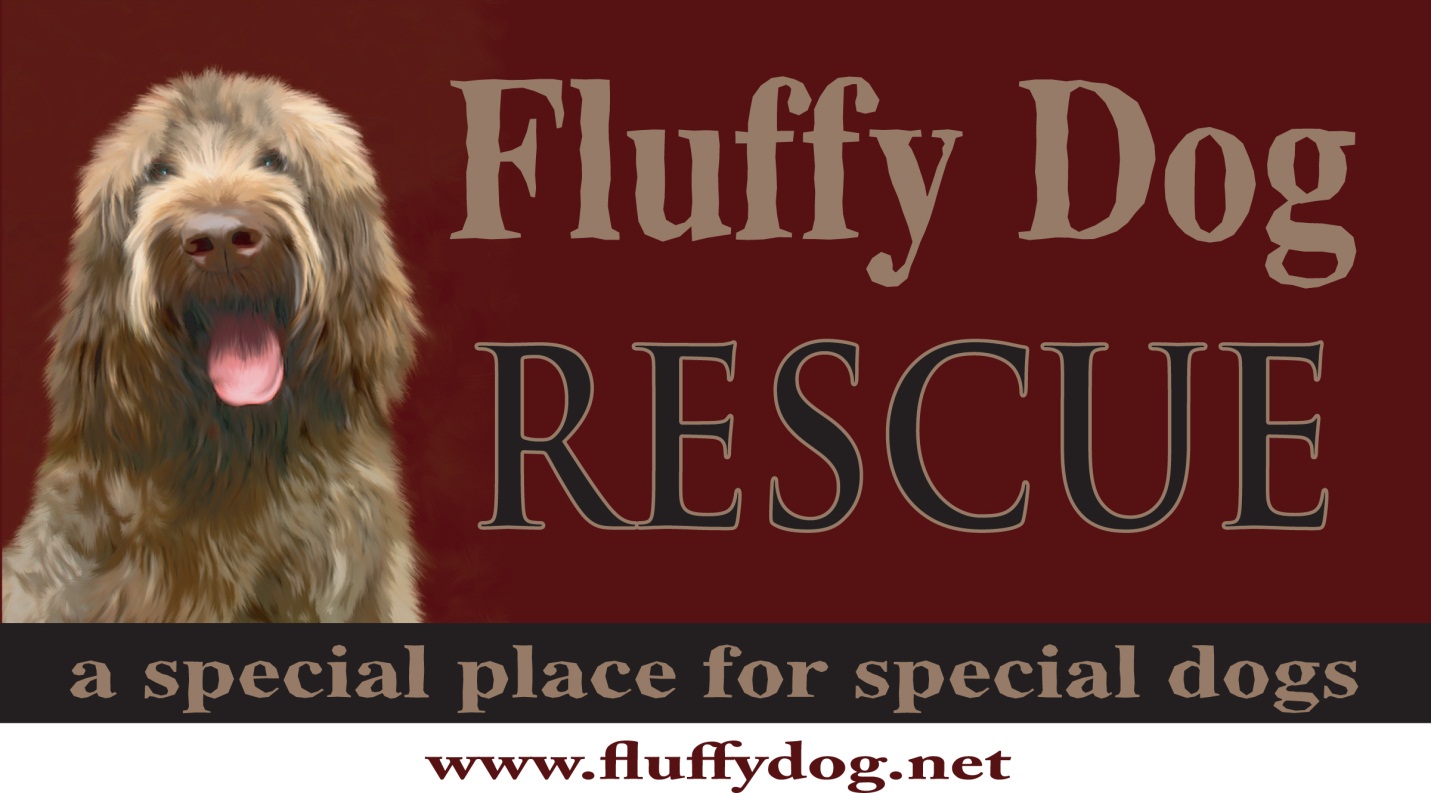 Adopt one of these wonderfully fluffy dogs today!See us at www.fluffydog.net in Hartland, WI.  Most of our dogs are rescued from kill shelters in southern states. They are all in Wisconsin in loving foster homes awaiting their “furever” homes.  All dogs will be spayed/neutered, vaccinated and microchipped.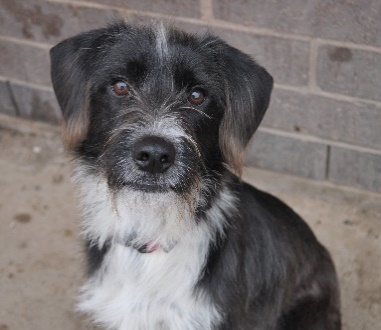 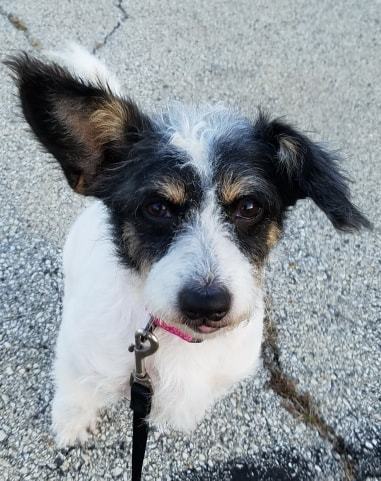 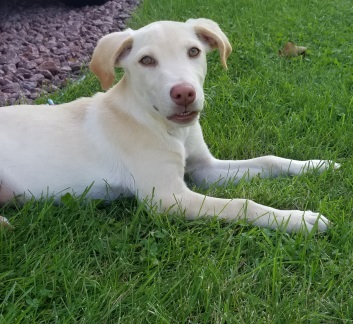 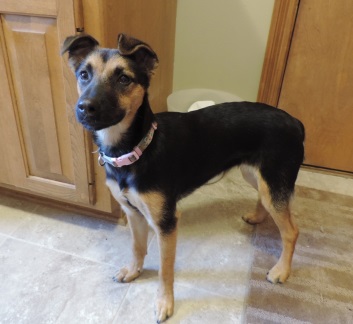 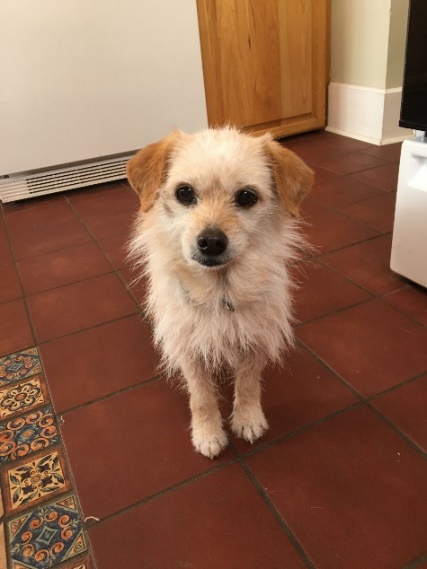 DenimMaleWired TerrierYoungDottieFemaleCorgi MixYoungJaniceFemaleLab Mix6 monthsKon-TikiFemaleShepard Mix7 monthsMimiFemaleTerrier MixSenior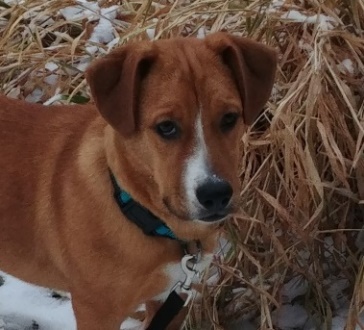 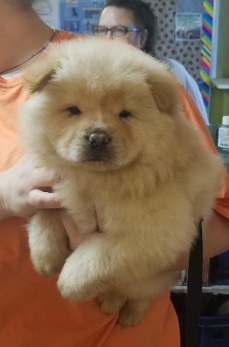 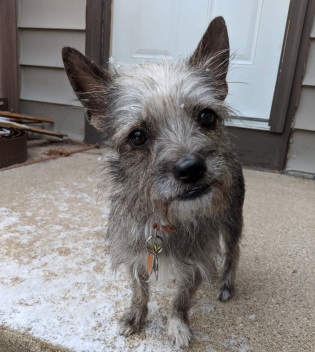 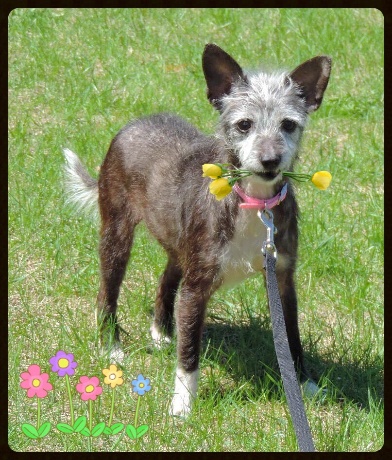 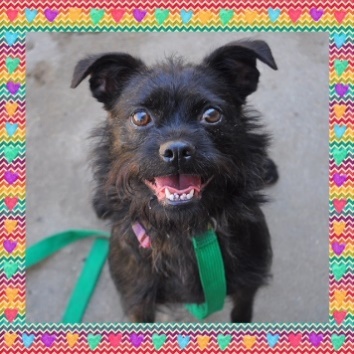 PortobelloMaleBasset Mix7 monthsGarlandFemaleChow Chow3 monthsDollyFemaleYorkie MixYoungZinniaFemaleChihuahua & Chinese Crested Mix7 yearsBellaFemaleBrussels & Boston Terrier Mix3 years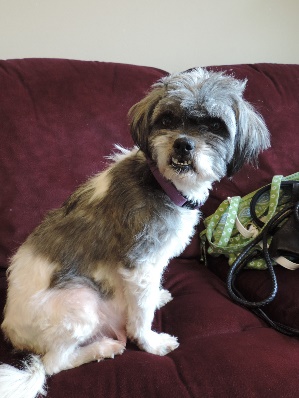 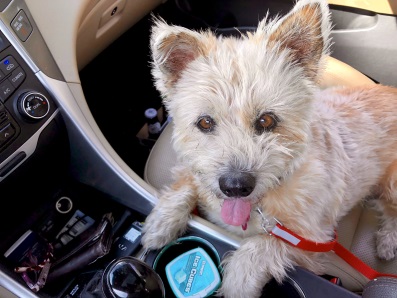 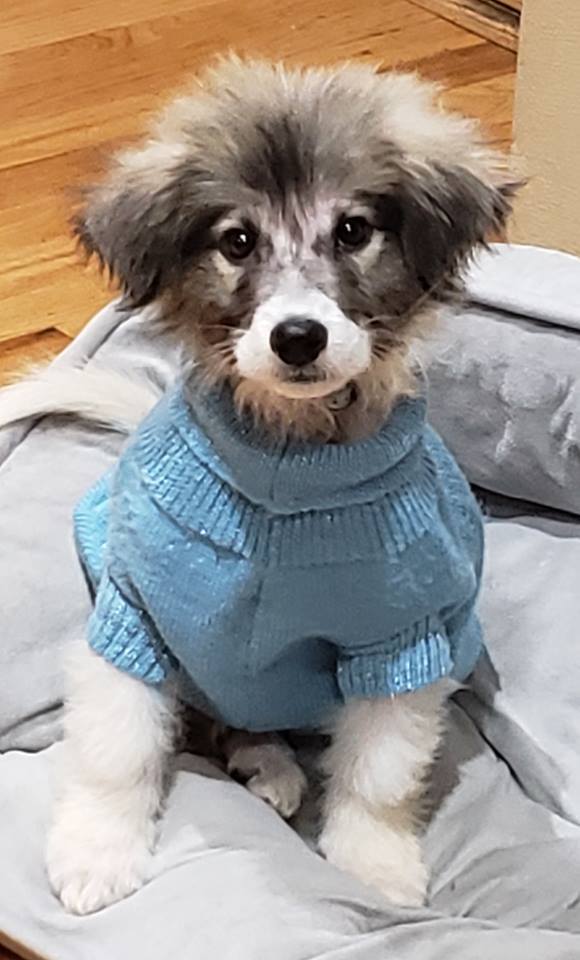 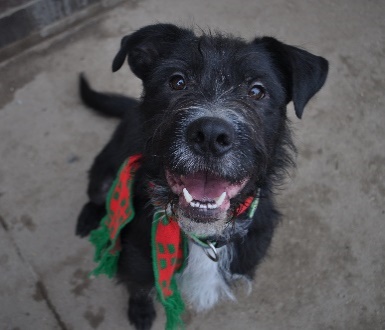 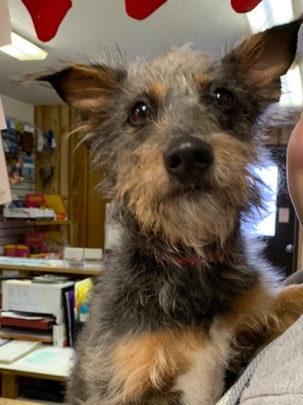 CroutonFemaleShih Tzu Mix3 yearsHappyFemaleWestie Mix7 yearsTandyMaleLarge Terrier Mix3 monthsLennoxMaleTerrier Mix1 yearSadieFemaleYorkie MixYoung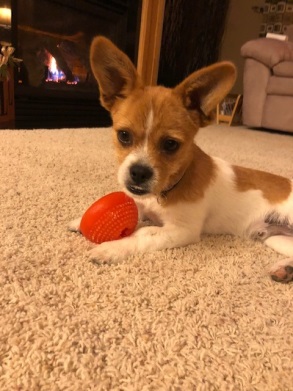 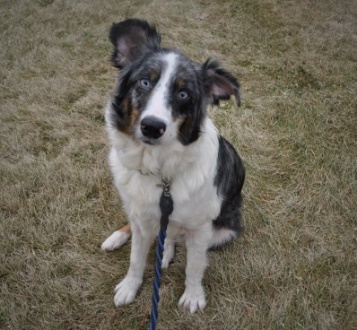 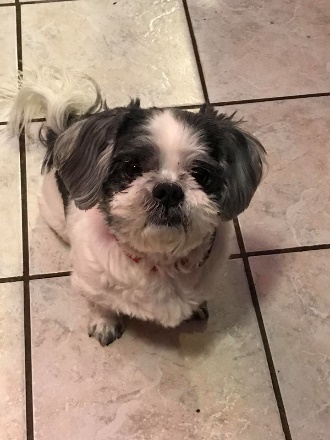 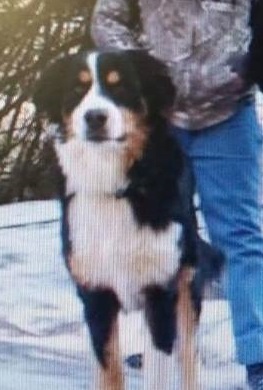 HubbardMaleTerrier Mix6 monthsKeplerFemaleCollie/Aussie Sheph Mix6 yearsDarwinMaleShih Tzu Mix
4 yearsGunner
Male
Bernese Mountain Mix
2 yearsD-O-G
Male
Bernese Mountain Mix
2 years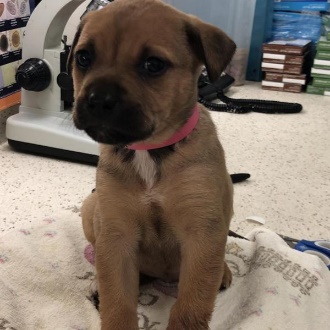 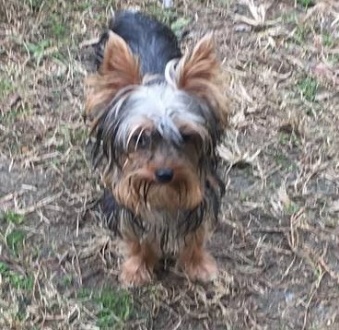 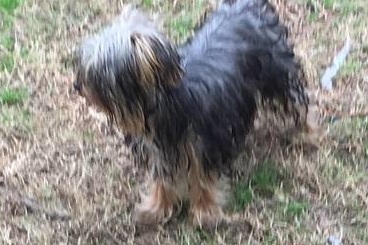 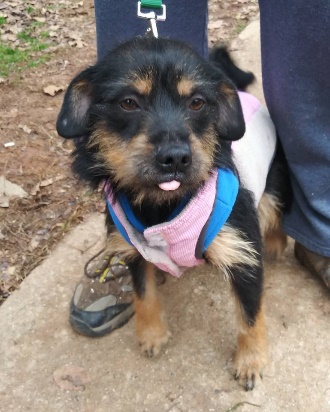 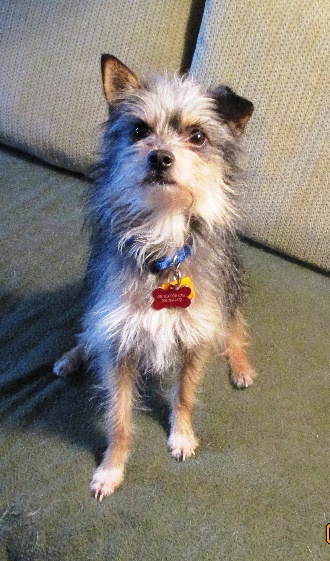 Wallie
Male
Terrier Mix
3 monthsKix
Male
Yorkshire Terrier Mix
6 monthsRice Chex
Male
Maltese & Yorkie Mix
1 yearMandy
FemaleYorkshire Terrier Mix
YoungLittle
Male
Yorkshire Terrier Mix
4 years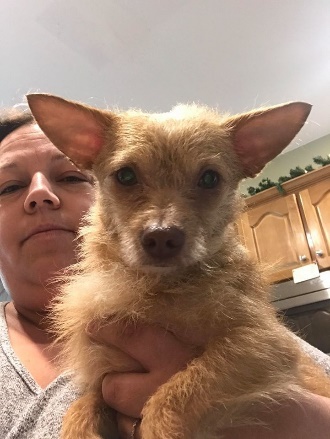 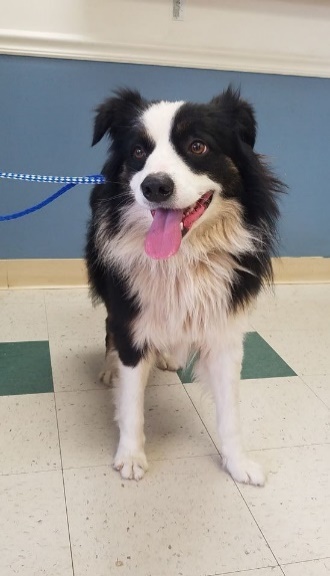 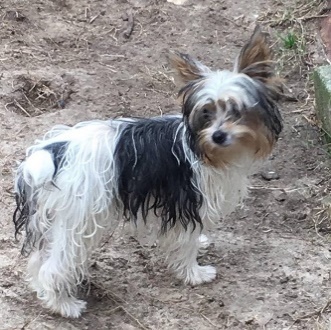 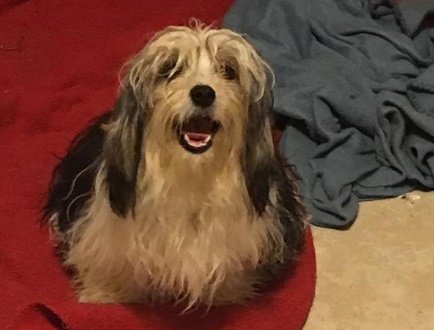 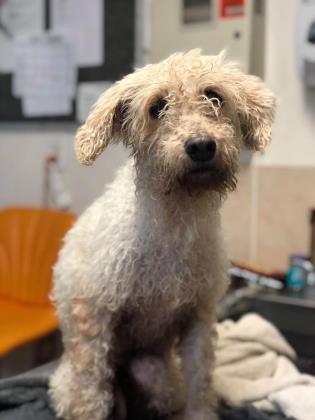 Fifi
Female
Chihuahua Mix
2 yearsRoscoe
Male
Collie & Aussie Mix
3 yearsAlpha-Bits
Male
Yorkshire Terrier Mix
6 monthsCrispix
MaleMaltese & Yorkie Mix
8 monthsSusie
Female
Poodle Mix
9 years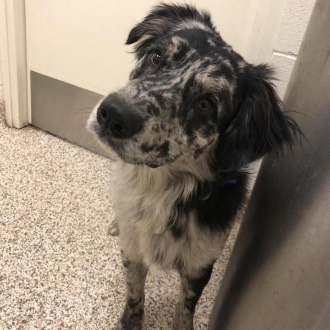 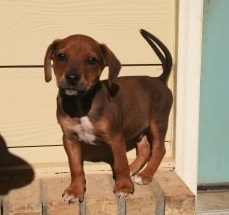 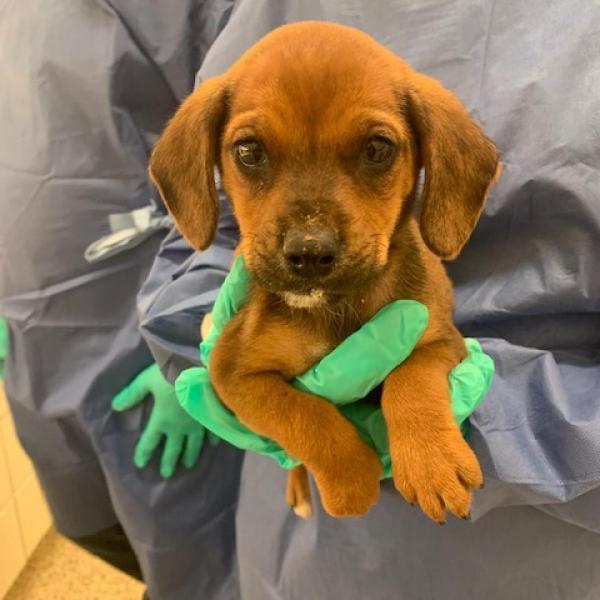 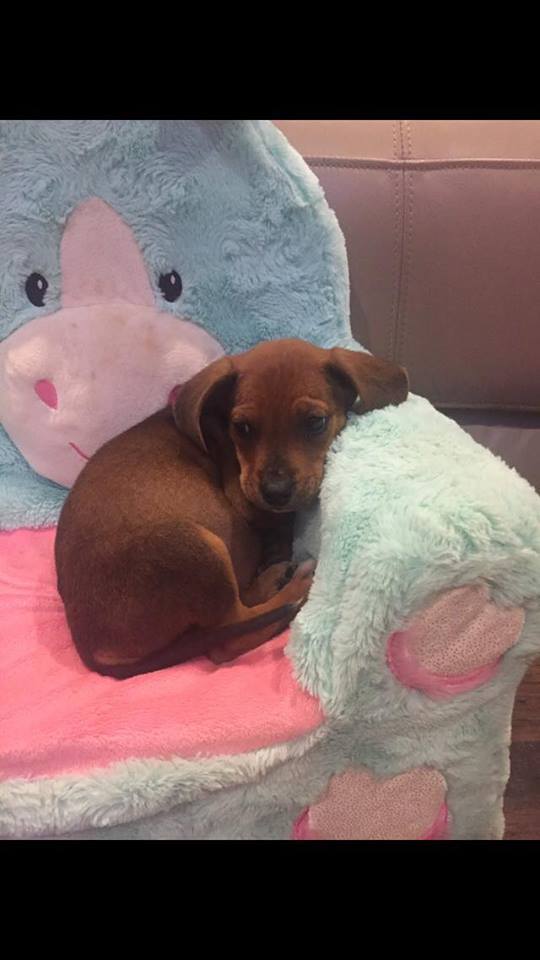 HunterMaleAussie/Catahoula Mix
11 monthsTchalla
MaleDachshund & Beagle Mix7 weeksW’kabiMaleDachshund & Beagle Mix
7 weeksNakiaFemaleDachshund & Beagle Mix
7 weeks